CURRICULUM VITAE KALEEM 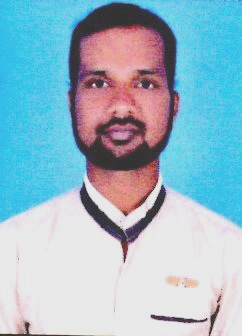 KALEEM.351298@2freemail.com 						Career ObjectiveLooking forward to establish a career in Administrative department wherein my experience &multitasking abilities can be utilized for the growth & development of an organization. At the same time this would help me in growing professionally.Educational QualificationsWork Experience2 Years & 4 Monthsof Experience as Admin Assistant at St.Marys Group of Institution Hyderabad. (August 2014 – Dec 2016)Job Description SummaryProviding Secretarial & Administrative support to management & other staff.Handle to the company distributors Monitoring Inventory, office stock & ordering supplies as necessaryAdministering petty cash according to established procedures & policies of companyFielding telephone calls, filing & data entry.Supervising the work of office juniors & assigning work for them.Receiving & directing visitors, Word processing, Creating spreadsheets & Presentations.Technical SkillsMS Word, MS Excel & MS Power PointInternet Browsing &Email AccessBasic PC TroubleshootingStrengthsGood communication and interpersonal skills.Confident & Quick LearnerOptimistic Attitude Personal InformationGender    		: 	MaleMarital Status		:  	UnmarriedDate of Birth		:	25/05/1986Languages Known  	: 	Urdu, Telugu, Hindi& EnglishHobbies		: 	Sports (Watching & Playing)Passport		:  	Indian Expires on 18th Dec 2026Visa Status 		:  	Tourist Visa Expires on 1st of May 2017	CourseName of the institutionBoard / UniversityYear of  PassingPercentageIntermediate(Bi.P.C)Govt. Junior college, HadnoorBoard of intermediate education200459%SSCZPHS Mirzapur BSecondary School certificate200259%